Conférence mondiale des radiocommunications (CMR-19)
Genève, 28 octobre - 22 novembre 2019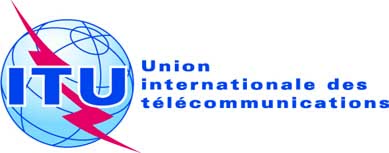 SÉANCE PLÉNIÈREDocument - FSÉANCE PLÉNIÈREX octobre 2019SÉANCE PLÉNIÈREOriginal: anglais